	 الم	ـادة: لغتي   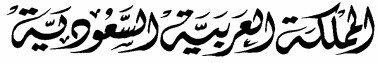 	 	وشازة الخعليم 	 	الدرجة 	التاريخ: .......................... الإدازة مكخب العامت الخعليم للخعليم بمحافظت بالمىطقت القطيف   الشسقيت  ال ـزمن:   ساعتين  مدزست ابن خلدون  الابخدائيت و برنامج فصو ل الذمج  الفصل الذراس ي الأو ل للعام للتربية الفكرية و التوحذ بسيهات  الذارس ي 1440/1441هـ 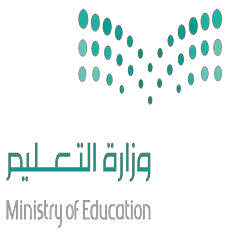 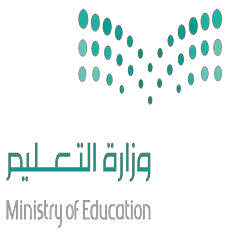 السؤال الأول:  	الفهم والاستيعاب 	5درجات 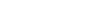 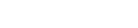 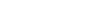 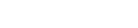 احخمعذ الاسسة لدشاهد بثا مباشسا ليوم عسفت فسألذ داهيت والدها قائلت ًا ابي كيف جىقل صوز الخلفاش من مكان الى اخس الوالد جىقل عن طسيق الاقماز الصىاعيت ًا بىتي . داهيت وما الأقماز الصىاعيت ًا أبي ؟ الوالد الأقماز الصىاعيت هي أحسام جدوز  في الفضاء الخازجي حول الأزض وقد صىعها الإوسان لأداء مهماث كثيرةٍ. أقسأ العبازة السابقت و  أحيب :  -في أي ًوم احخمعذ الأسسة لدشاهد الخلفا  ش؟........... .......................................                      ما الأقماز الصىاعيت ؟..........  ..................................................... لماذا سميذ الأقماز الصىاعيت بهرا الاسم؟.......... .........................................   من صىع الأقماز الصىاعيت؟ ............................................................... لماذا صىع الإوسان الأقماز الصىاعيت ؟ .................. - أخخاز الإحابت الصحيحت مما بين القوسين فيما ًأحي  :  	التراكيب اللغوية 5 درجات 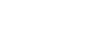 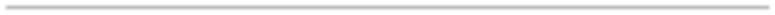 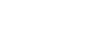 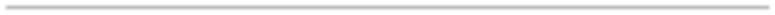 كلمت  )واسع(                              )اسم فاعل     –   فعل  –اسم اشازة  (  معنى  )بثا (                          ) عسضا  – مباشسا – الساحخان(  كلمت )كثيرة (                          ) هكسة – معسفت- اسم موصول ( اسم المفعول من  ) ًُمىع( )         ممىوع – مىع  – مىع ( الهاجف )المحمو ل(                     )اسم مفعوًل – اسم فاعل- اسم اشازة( - بمحاكاة المثال احرف مفسدة من الجملت دون أن  ًخغيرالمعنى  التعبير الكتابي 4 درجات اشترى فواش قصت حميلت عن الأماهت  اشترى فواش قصت  قس زفواش شساء كخاب مفيد  قسأ  فواشقصت حميلت عن الإًثاز   وقع زلازت حسحى في أزض المعسكت.  ذهب الوالد مع فواش لصيازة حازهم المسيض  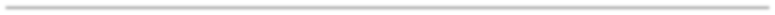 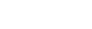 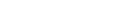 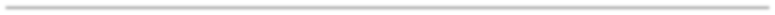 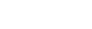 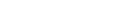 	 	الم	ـادة: لغتي   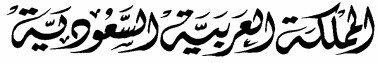 السؤال الثالث : أزسم الجملت بخطي الجميل زلار مساث  أطلقت الممكلة العربية السعودية قمرين صناعيين  ................................................................................................................................................... ................................................................................................................................................... ...................................................................................................................................................السؤال السابع :   أكخب ما ًملى علي في السطو زالخاليت: 12 كلمت   ................................................................................................................................................... ................................................................................................................................................... ...................................................................................................................................................مع جمىياجىا لكم بالخوفيق والىجاح  20الصف :...................... اسم الطالب:................................................................................................. 3  درجات الخط 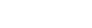 3  درجات الإملاء الاختباري 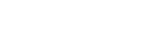 